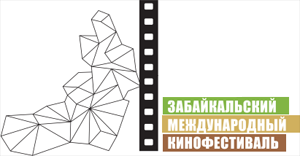 Москва, 6 октября 2014 годаОпределены сроки проведения Пятого Международного Забайкальского Кинофестиваля1 октября в Москве состоялось заседание Правления НП «Забайкальское Землячество», на котором собравшиеся члены Правления и приглашённые лица обсудили итоги проведенного в 2014 году в Чите IV ЗМКФ и определили даты проведения пятого кинофестиваля.В обсуждении участвовали члены Правления: А.И. Бондяшов, А.Я. Михайлов, И.Ю. Волокитин, режиссёр Л.А. Боброва, актёр Д.Ю. Павленко, а также заместитель председателя Правительства Забайкальского края Ф.Ю. Луковцев и член Совета Федерации С.М. Жиряков. В выступлениях были отмечены положительные и спорные моменты в проведении IV ЗМКФ, а также высказаны пожелания по организации грядущего фестиваля.В ходе заседания был утверждён состав Организационного комитета Пятого Международного Забайкальского Кинофестиваля, в который вошли: Шкулёв Виктор Михайлович – председатель Оргкомитета,Михайлов Александр Яковлевич – президент кинофестиваля,Луковцев Фёдор Юрьевич – зам. Председателя ОргкомитетаБондяшов Александр Иванович,Боброва Лидия Алексеевна,Бочкарёв Николай Алексеевич,Воробьёв Николай КонстантиновичВолокитин Игорь Юрьевич,Грешилов Пётр АкимовичЖиряков Степан Михайлович,Кокорич Михаил Витальевич,Павленко Дмитрий ЮрьевичСмагин Виталий Леонидович,Савина Лилия АлиановнаТетерский Сергей Владимирович,Фёдоров Сергей Николаевич.Избранный Оргкомитет утвердил даты проведения Пятого Международного Забайкальского Кинофестиваля – с 21 по 25 мая 2015 года.Официальный сайт ЗМКФ – http://www.zmkf.ru